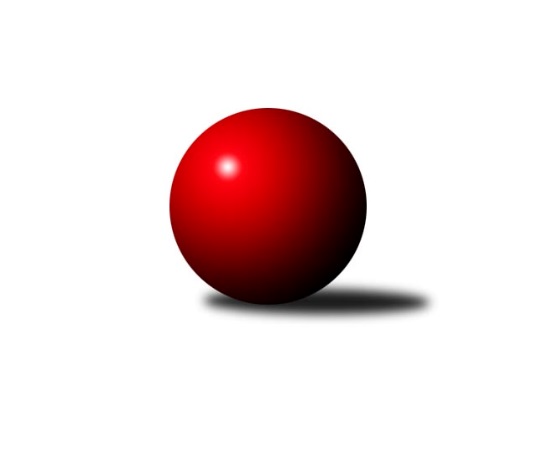 Č.3Ročník 2020/2021	15.8.2024 Středočeský krajský přebor I. třídy 2020/2021Statistika 3. kolaTabulka družstev:		družstvo	záp	výh	rem	proh	skore	sety	průměr	body	plné	dorážka	chyby	1.	TJ Sokol Červené Pečky A	3	3	0	0	18.0 : 6.0 	(24.5 : 11.5)	2561	6	1767	795	34	2.	KK Kosmonosy B	3	3	0	0	17.0 : 7.0 	(21.5 : 14.5)	2575	6	1794	781	37	3.	TJ Sokol Tehovec B	3	2	0	1	15.0 : 9.0 	(19.5 : 16.5)	2407	4	1674	733	46	4.	TJ Sparta Kutná Hora B	3	2	0	1	13.0 : 11.0 	(20.0 : 16.0)	2519	4	1768	751	44.3	5.	TJ Sokol Kostelec nad Černými lesy A	3	1	1	1	12.0 : 12.0 	(20.0 : 16.0)	2518	3	1735	783	39	6.	TJ Sokol Kolín B	3	1	1	1	12.0 : 12.0 	(19.0 : 17.0)	2473	3	1693	779	43.3	7.	KK Jiří Poděbrady B	3	1	1	1	12.0 : 12.0 	(16.0 : 20.0)	2526	3	1722	804	41.7	8.	KK SDS Sadská B	3	1	1	1	11.0 : 13.0 	(17.5 : 18.5)	2508	3	1750	758	37.3	9.	TJ Sokol Benešov C	3	1	0	2	11.0 : 13.0 	(13.0 : 23.0)	2423	2	1699	724	45.7	10.	KK Kosmonosy C	3	1	0	2	8.0 : 16.0 	(13.5 : 22.5)	2414	2	1696	718	59	11.	KK Vlašim B	3	0	0	3	8.0 : 16.0 	(17.5 : 18.5)	2521	0	1770	751	48.7	12.	TJ Kovohutě Příbram B	3	0	0	3	7.0 : 17.0 	(14.0 : 22.0)	2356	0	1682	675	56Tabulka doma:		družstvo	záp	výh	rem	proh	skore	sety	průměr	body	maximum	minimum	1.	TJ Sparta Kutná Hora B	2	2	0	0	11.0 : 5.0 	(16.5 : 7.5)	2542	4	2580	2504	2.	KK SDS Sadská B	2	1	1	0	9.0 : 7.0 	(14.0 : 10.0)	2618	3	2678	2557	3.	TJ Sokol Červené Pečky A	1	1	0	0	6.0 : 2.0 	(10.0 : 2.0)	2626	2	2626	2626	4.	KK Kosmonosy B	1	1	0	0	6.0 : 2.0 	(8.5 : 3.5)	2609	2	2609	2609	5.	KK Kosmonosy C	1	1	0	0	5.0 : 3.0 	(6.0 : 6.0)	2530	2	2530	2530	6.	TJ Sokol Benešov C	2	1	0	1	9.0 : 7.0 	(11.0 : 13.0)	2421	2	2444	2398	7.	TJ Sokol Kostelec nad Černými lesy A	2	1	0	1	8.0 : 8.0 	(15.0 : 9.0)	2506	2	2545	2466	8.	TJ Sokol Tehovec B	2	1	0	1	8.0 : 8.0 	(13.5 : 10.5)	2466	2	2500	2432	9.	KK Jiří Poděbrady B	1	0	1	0	4.0 : 4.0 	(6.0 : 6.0)	2568	1	2568	2568	10.	TJ Sokol Kolín B	1	0	0	1	2.0 : 6.0 	(4.0 : 8.0)	2408	0	2408	2408	11.	TJ Kovohutě Příbram B	1	0	0	1	1.0 : 7.0 	(6.0 : 6.0)	2206	0	2206	2206	12.	KK Vlašim B	2	0	0	2	5.0 : 11.0 	(11.5 : 12.5)	2560	0	2577	2542Tabulka venku:		družstvo	záp	výh	rem	proh	skore	sety	průměr	body	maximum	minimum	1.	TJ Sokol Červené Pečky A	2	2	0	0	12.0 : 4.0 	(14.5 : 9.5)	2529	4	2553	2505	2.	KK Kosmonosy B	2	2	0	0	11.0 : 5.0 	(13.0 : 11.0)	2558	4	2621	2494	3.	TJ Sokol Kolín B	2	1	1	0	10.0 : 6.0 	(15.0 : 9.0)	2505	3	2551	2459	4.	TJ Sokol Tehovec B	1	1	0	0	7.0 : 1.0 	(6.0 : 6.0)	2348	2	2348	2348	5.	KK Jiří Poděbrady B	2	1	0	1	8.0 : 8.0 	(10.0 : 14.0)	2525	2	2562	2487	6.	TJ Sokol Kostelec nad Černými lesy A	1	0	1	0	4.0 : 4.0 	(5.0 : 7.0)	2531	1	2531	2531	7.	KK Vlašim B	1	0	0	1	3.0 : 5.0 	(6.0 : 6.0)	2482	0	2482	2482	8.	TJ Sparta Kutná Hora B	1	0	0	1	2.0 : 6.0 	(3.5 : 8.5)	2495	0	2495	2495	9.	KK SDS Sadská B	1	0	0	1	2.0 : 6.0 	(3.5 : 8.5)	2398	0	2398	2398	10.	TJ Sokol Benešov C	1	0	0	1	2.0 : 6.0 	(2.0 : 10.0)	2425	0	2425	2425	11.	TJ Kovohutě Příbram B	2	0	0	2	6.0 : 10.0 	(8.0 : 16.0)	2432	0	2459	2404	12.	KK Kosmonosy C	2	0	0	2	3.0 : 13.0 	(7.5 : 16.5)	2356	0	2386	2325Tabulka podzimní části:		družstvo	záp	výh	rem	proh	skore	sety	průměr	body	doma	venku	1.	TJ Sokol Červené Pečky A	3	3	0	0	18.0 : 6.0 	(24.5 : 11.5)	2561	6 	1 	0 	0 	2 	0 	0	2.	KK Kosmonosy B	3	3	0	0	17.0 : 7.0 	(21.5 : 14.5)	2575	6 	1 	0 	0 	2 	0 	0	3.	TJ Sokol Tehovec B	3	2	0	1	15.0 : 9.0 	(19.5 : 16.5)	2407	4 	1 	0 	1 	1 	0 	0	4.	TJ Sparta Kutná Hora B	3	2	0	1	13.0 : 11.0 	(20.0 : 16.0)	2519	4 	2 	0 	0 	0 	0 	1	5.	TJ Sokol Kostelec nad Černými lesy A	3	1	1	1	12.0 : 12.0 	(20.0 : 16.0)	2518	3 	1 	0 	1 	0 	1 	0	6.	TJ Sokol Kolín B	3	1	1	1	12.0 : 12.0 	(19.0 : 17.0)	2473	3 	0 	0 	1 	1 	1 	0	7.	KK Jiří Poděbrady B	3	1	1	1	12.0 : 12.0 	(16.0 : 20.0)	2526	3 	0 	1 	0 	1 	0 	1	8.	KK SDS Sadská B	3	1	1	1	11.0 : 13.0 	(17.5 : 18.5)	2508	3 	1 	1 	0 	0 	0 	1	9.	TJ Sokol Benešov C	3	1	0	2	11.0 : 13.0 	(13.0 : 23.0)	2423	2 	1 	0 	1 	0 	0 	1	10.	KK Kosmonosy C	3	1	0	2	8.0 : 16.0 	(13.5 : 22.5)	2414	2 	1 	0 	0 	0 	0 	2	11.	KK Vlašim B	3	0	0	3	8.0 : 16.0 	(17.5 : 18.5)	2521	0 	0 	0 	2 	0 	0 	1	12.	TJ Kovohutě Příbram B	3	0	0	3	7.0 : 17.0 	(14.0 : 22.0)	2356	0 	0 	0 	1 	0 	0 	2Tabulka jarní části:		družstvo	záp	výh	rem	proh	skore	sety	průměr	body	doma	venku	1.	TJ Sokol Benešov C	0	0	0	0	0.0 : 0.0 	(0.0 : 0.0)	0	0 	0 	0 	0 	0 	0 	0 	2.	TJ Sokol Tehovec B	0	0	0	0	0.0 : 0.0 	(0.0 : 0.0)	0	0 	0 	0 	0 	0 	0 	0 	3.	KK SDS Sadská B	0	0	0	0	0.0 : 0.0 	(0.0 : 0.0)	0	0 	0 	0 	0 	0 	0 	0 	4.	KK Kosmonosy C	0	0	0	0	0.0 : 0.0 	(0.0 : 0.0)	0	0 	0 	0 	0 	0 	0 	0 	5.	TJ Sokol Kolín B	0	0	0	0	0.0 : 0.0 	(0.0 : 0.0)	0	0 	0 	0 	0 	0 	0 	0 	6.	KK Kosmonosy B	0	0	0	0	0.0 : 0.0 	(0.0 : 0.0)	0	0 	0 	0 	0 	0 	0 	0 	7.	TJ Kovohutě Příbram B	0	0	0	0	0.0 : 0.0 	(0.0 : 0.0)	0	0 	0 	0 	0 	0 	0 	0 	8.	KK Vlašim B	0	0	0	0	0.0 : 0.0 	(0.0 : 0.0)	0	0 	0 	0 	0 	0 	0 	0 	9.	TJ Sokol Červené Pečky A	0	0	0	0	0.0 : 0.0 	(0.0 : 0.0)	0	0 	0 	0 	0 	0 	0 	0 	10.	TJ Sokol Kostelec nad Černými lesy A	0	0	0	0	0.0 : 0.0 	(0.0 : 0.0)	0	0 	0 	0 	0 	0 	0 	0 	11.	TJ Sparta Kutná Hora B	0	0	0	0	0.0 : 0.0 	(0.0 : 0.0)	0	0 	0 	0 	0 	0 	0 	0 	12.	KK Jiří Poděbrady B	0	0	0	0	0.0 : 0.0 	(0.0 : 0.0)	0	0 	0 	0 	0 	0 	0 	0 Zisk bodů pro družstvo:		jméno hráče	družstvo	body	zápasy	v %	dílčí body	sety	v %	1.	Karel Dvořák 	TJ Sokol Červené Pečky A 	3	/	3	(100%)	6	/	6	(100%)	2.	Miroslav Drábek 	TJ Sokol Benešov C 	3	/	3	(100%)	5	/	6	(83%)	3.	Pavel Hietenbal 	TJ Sokol Červené Pečky A 	3	/	3	(100%)	5	/	6	(83%)	4.	Petr Novák 	KK Kosmonosy B 	3	/	3	(100%)	5	/	6	(83%)	5.	Věroslav Řípa 	KK Kosmonosy B 	3	/	3	(100%)	4	/	6	(67%)	6.	Milena Čapková 	TJ Kovohutě Příbram B 	3	/	3	(100%)	4	/	6	(67%)	7.	Jaroslav Kazda 	KK Jiří Poděbrady B 	3	/	3	(100%)	4	/	6	(67%)	8.	Michal Brachovec 	TJ Sokol Kostelec nad Černými lesy A 	3	/	3	(100%)	4	/	6	(67%)	9.	Jan Volhejn 	TJ Sokol Tehovec B 	3	/	3	(100%)	4	/	6	(67%)	10.	Jan Cukr 	TJ Sokol Tehovec B 	3	/	3	(100%)	4	/	6	(67%)	11.	Jan Renka st.	KK SDS Sadská B 	2	/	2	(100%)	4	/	4	(100%)	12.	Roman Weiss 	TJ Sokol Kolín B 	2	/	2	(100%)	4	/	4	(100%)	13.	Jaroslav Hojka 	KK SDS Sadská B 	2	/	2	(100%)	4	/	4	(100%)	14.	František Zahajský 	TJ Sokol Kostelec nad Černými lesy A 	2	/	2	(100%)	3	/	4	(75%)	15.	Ondřej Šustr 	KK Jiří Poděbrady B 	2	/	3	(67%)	5	/	6	(83%)	16.	Marek Náhlovský 	KK Kosmonosy B 	2	/	3	(67%)	5	/	6	(83%)	17.	Agaton Plaňanský ml.	TJ Sokol Červené Pečky A 	2	/	3	(67%)	4.5	/	6	(75%)	18.	Jonatán Mensatoris 	TJ Sokol Kolín B 	2	/	3	(67%)	4	/	6	(67%)	19.	Renáta Vystrčilová 	KK Kosmonosy C 	2	/	3	(67%)	4	/	6	(67%)	20.	Václav Pufler 	TJ Sparta Kutná Hora B 	2	/	3	(67%)	4	/	6	(67%)	21.	Pavel Kořínek 	TJ Sokol Červené Pečky A 	2	/	3	(67%)	4	/	6	(67%)	22.	Antonín Smrček 	TJ Sokol Červené Pečky A 	2	/	3	(67%)	4	/	6	(67%)	23.	Luboš Zajíček 	KK Vlašim B 	2	/	3	(67%)	4	/	6	(67%)	24.	Jiří Halfar 	TJ Sparta Kutná Hora B 	2	/	3	(67%)	4	/	6	(67%)	25.	Patrik Matějček 	TJ Sokol Kostelec nad Černými lesy A 	2	/	3	(67%)	4	/	6	(67%)	26.	Tomáš Vavřinec 	TJ Sokol Tehovec B 	2	/	3	(67%)	3	/	6	(50%)	27.	Ladislav Hetcl st.	TJ Sokol Kolín B 	2	/	3	(67%)	3	/	6	(50%)	28.	Karel Drábek 	TJ Sokol Benešov C 	2	/	3	(67%)	3	/	6	(50%)	29.	Václav Kodet 	TJ Kovohutě Příbram B 	2	/	3	(67%)	3	/	6	(50%)	30.	Vladislav Pessr 	KK Vlašim B 	2	/	3	(67%)	3	/	6	(50%)	31.	Karel Palát 	TJ Sokol Benešov C 	2	/	3	(67%)	3	/	6	(50%)	32.	Hana Mlejnková 	KK Kosmonosy C 	2	/	3	(67%)	3	/	6	(50%)	33.	Jaroslav Čermák 	TJ Sparta Kutná Hora B 	1	/	1	(100%)	2	/	2	(100%)	34.	Lukáš Chmel 	TJ Kovohutě Příbram B 	1	/	1	(100%)	2	/	2	(100%)	35.	Vojtěch Stárek 	TJ Sokol Kostelec nad Černými lesy A 	1	/	1	(100%)	2	/	2	(100%)	36.	Miloslav Dlabač 	TJ Sokol Tehovec B 	1	/	1	(100%)	1.5	/	2	(75%)	37.	Zdeňka Vokolková 	TJ Sparta Kutná Hora B 	1	/	1	(100%)	1	/	2	(50%)	38.	Bohumír Kopecký 	TJ Sparta Kutná Hora B 	1	/	1	(100%)	1	/	2	(50%)	39.	Miroslav Pessr 	KK Vlašim B 	1	/	1	(100%)	1	/	2	(50%)	40.	Petra Gütterová 	KK Jiří Poděbrady B 	1	/	1	(100%)	1	/	2	(50%)	41.	Tomáš Bílek 	TJ Sokol Tehovec B 	1	/	1	(100%)	1	/	2	(50%)	42.	Vladimír Klindera 	KK Jiří Poděbrady B 	1	/	2	(50%)	3	/	4	(75%)	43.	Simona Kačenová 	KK Vlašim B 	1	/	2	(50%)	2.5	/	4	(63%)	44.	Adam Janda 	TJ Sparta Kutná Hora B 	1	/	2	(50%)	2.5	/	4	(63%)	45.	Václav Pufler 	TJ Sparta Kutná Hora B 	1	/	2	(50%)	2.5	/	4	(63%)	46.	Dalibor Mierva 	TJ Sokol Kolín B 	1	/	2	(50%)	2	/	4	(50%)	47.	Ladislav Hetcl ml.	TJ Sokol Kolín B 	1	/	2	(50%)	2	/	4	(50%)	48.	Ondrej Troják 	KK Kosmonosy B 	1	/	2	(50%)	2	/	4	(50%)	49.	Miroslav Šplíchal 	TJ Sokol Kostelec nad Černými lesy A 	1	/	2	(50%)	2	/	4	(50%)	50.	Jan Poláček 	KK Jiří Poděbrady B 	1	/	2	(50%)	2	/	4	(50%)	51.	Břetislav Vystrčil 	KK Kosmonosy B 	1	/	2	(50%)	1.5	/	4	(38%)	52.	Jitka Drábková 	TJ Sokol Benešov C 	1	/	2	(50%)	1	/	4	(25%)	53.	Rudolf Zborník 	TJ Sokol Kolín B 	1	/	2	(50%)	1	/	4	(25%)	54.	Vladislav Tajč 	KK Kosmonosy C 	1	/	2	(50%)	1	/	4	(25%)	55.	Jiří Řehoř 	KK Kosmonosy B 	1	/	2	(50%)	1	/	4	(25%)	56.	Jiří Chaloupka 	TJ Sokol Tehovec B 	1	/	3	(33%)	4	/	6	(67%)	57.	Jaroslav Chmel 	TJ Kovohutě Příbram B 	1	/	3	(33%)	3	/	6	(50%)	58.	Jindřiška Svobodová 	KK Kosmonosy C 	1	/	3	(33%)	3	/	6	(50%)	59.	Jiří Miláček 	KK SDS Sadská B 	1	/	3	(33%)	3	/	6	(50%)	60.	Pavel Vojta 	KK Vlašim B 	1	/	3	(33%)	3	/	6	(50%)	61.	Tomáš Hašek 	KK Vlašim B 	1	/	3	(33%)	3	/	6	(50%)	62.	Miloslav Budský 	TJ Sokol Kostelec nad Černými lesy A 	1	/	3	(33%)	2	/	6	(33%)	63.	David Dvořák 	TJ Sokol Benešov C 	1	/	3	(33%)	1	/	6	(17%)	64.	Jan Svoboda 	KK SDS Sadská B 	1	/	3	(33%)	1	/	6	(17%)	65.	Veronika Šatavová 	TJ Sokol Kostelec nad Černými lesy A 	0	/	1	(0%)	1	/	2	(50%)	66.	Jan Renka ml.	KK SDS Sadská B 	0	/	1	(0%)	1	/	2	(50%)	67.	Ondřej Majerčík 	KK Kosmonosy B 	0	/	1	(0%)	1	/	2	(50%)	68.	Jaroslava Soukenková 	TJ Sokol Kostelec nad Černými lesy A 	0	/	1	(0%)	1	/	2	(50%)	69.	Jan Kumstát 	TJ Sokol Červené Pečky A 	0	/	1	(0%)	1	/	2	(50%)	70.	Dušan Richter 	KK Jiří Poděbrady B 	0	/	1	(0%)	1	/	2	(50%)	71.	Ladislav Dytrych 	KK Kosmonosy C 	0	/	1	(0%)	1	/	2	(50%)	72.	Aleš Vykouk 	KK Vlašim B 	0	/	1	(0%)	1	/	2	(50%)	73.	Marek Beňo 	TJ Sokol Kostelec nad Černými lesy A 	0	/	1	(0%)	1	/	2	(50%)	74.	Luboš Trna 	KK Vlašim B 	0	/	1	(0%)	0	/	2	(0%)	75.	Jan Šafránek 	KK Jiří Poděbrady B 	0	/	1	(0%)	0	/	2	(0%)	76.	Miloš Lédl 	KK SDS Sadská B 	0	/	1	(0%)	0	/	2	(0%)	77.	Leoš Chalupa 	KK Vlašim B 	0	/	1	(0%)	0	/	2	(0%)	78.	Petr Kříž 	TJ Kovohutě Příbram B 	0	/	1	(0%)	0	/	2	(0%)	79.	Václav Hrouda 	TJ Sokol Tehovec B 	0	/	1	(0%)	0	/	2	(0%)	80.	Martin Malkovský 	TJ Sokol Kostelec nad Černými lesy A 	0	/	1	(0%)	0	/	2	(0%)	81.	Ladislav Kalous 	TJ Sokol Benešov C 	0	/	1	(0%)	0	/	2	(0%)	82.	Jitka Vacková 	KK Jiří Poděbrady B 	0	/	1	(0%)	0	/	2	(0%)	83.	Ladislav Žebrakovský 	TJ Sokol Benešov C 	0	/	1	(0%)	0	/	2	(0%)	84.	Martin Houfek 	KK Jiří Poděbrady B 	0	/	1	(0%)	0	/	2	(0%)	85.	Pavel Zimmerhakl 	KK Kosmonosy B 	0	/	2	(0%)	2	/	4	(50%)	86.	Jan Suchánek 	KK SDS Sadská B 	0	/	2	(0%)	1.5	/	4	(38%)	87.	Vojtěch Bulíček 	TJ Sparta Kutná Hora B 	0	/	2	(0%)	1	/	4	(25%)	88.	Vladimír Pergl 	TJ Kovohutě Příbram B 	0	/	2	(0%)	1	/	4	(25%)	89.	Václav Šefl 	TJ Kovohutě Příbram B 	0	/	2	(0%)	1	/	4	(25%)	90.	Pavel Holoubek 	TJ Sokol Kolín B 	0	/	2	(0%)	1	/	4	(25%)	91.	Lenka Klimčáková 	TJ Sparta Kutná Hora B 	0	/	2	(0%)	1	/	4	(25%)	92.	Jiří Řehoř 	KK Kosmonosy C 	0	/	2	(0%)	1	/	4	(25%)	93.	Josef Matoušek 	TJ Sokol Benešov C 	0	/	2	(0%)	0	/	4	(0%)	94.	Jiří Plešingr 	TJ Sokol Červené Pečky A 	0	/	2	(0%)	0	/	4	(0%)	95.	Marie Šturmová 	KK SDS Sadská B 	0	/	3	(0%)	2	/	6	(33%)	96.	Adéla Čákorová 	TJ Sokol Tehovec B 	0	/	3	(0%)	2	/	6	(33%)	97.	Filip Bajer 	KK Kosmonosy C 	0	/	3	(0%)	0.5	/	6	(8%)	98.	Miloš Brenning 	TJ Kovohutě Příbram B 	0	/	3	(0%)	0	/	6	(0%)	99.	Václav Anděl 	KK Jiří Poděbrady B 	0	/	3	(0%)	0	/	6	(0%)Průměry na kuželnách:		kuželna	průměr	plné	dorážka	chyby	výkon na hráče	1.	Poděbrady, 1-4	2574	1770	804	36.0	(429.1)	2.	Spartak Vlašim, 1-2	2573	1792	780	43.3	(428.9)	3.	KK Kosmonosy, 3-6	2529	1768	760	47.3	(421.5)	4.	TJ Sokol Červené Pečky, 1-2	2525	1746	779	29.0	(420.9)	5.	TJ Sparta Kutná Hora, 1-4	2482	1739	742	46.5	(413.7)	6.	TJ Sokol Kostelec nad Černými lesy, 1-4	2475	1719	756	46.5	(412.6)	7.	TJ Sokol Kolín, 1-2	2456	1701	755	38.0	(409.4)	8.	TJ Sokol Tehovec, 1-2	2456	1707	748	46.8	(409.3)	9.	Benešov, 1-4	2406	1689	717	56.5	(401.1)	10.	TJ Kovohutě Příbram, 1-2	2277	1605	672	49.5	(379.5)Nejlepší výkony na kuželnách:Poděbrady, 1-4KK SDS Sadská B	2678	1. kolo	Jiří Miláček 	KK SDS Sadská B	496	1. koloKK Jiří Poděbrady B	2568	2. kolo	Ondřej Šustr 	KK Jiří Poděbrady B	482	2. koloKK Jiří Poděbrady B	2562	1. kolo	Jan Renka st.	KK SDS Sadská B	471	1. koloKK SDS Sadská B	2557	2. kolo	Jan Renka st.	KK SDS Sadská B	470	2. koloTJ Sokol Kolín B	2551	2. kolo	Jaroslav Kazda 	KK Jiří Poděbrady B	463	2. koloTJ Sokol Kostelec nad Černými lesy A	2531	2. kolo	Jaroslav Hojka 	KK SDS Sadská B	462	1. kolo		. kolo	Jaroslav Kazda 	KK Jiří Poděbrady B	460	1. kolo		. kolo	Roman Weiss 	TJ Sokol Kolín B	457	2. kolo		. kolo	Ladislav Hetcl ml.	TJ Sokol Kolín B	454	2. kolo		. kolo	Václav Anděl 	KK Jiří Poděbrady B	451	1. koloSpartak Vlašim, 1-2KK Kosmonosy B	2621	3. kolo	Agaton Plaňanský ml.	TJ Sokol Červené Pečky A	480	1. koloKK Vlašim B	2577	3. kolo	Luboš Zajíček 	KK Vlašim B	477	3. koloTJ Sokol Červené Pečky A	2553	1. kolo	Pavel Hietenbal 	TJ Sokol Červené Pečky A	467	1. koloKK Vlašim B	2542	1. kolo	Petr Novák 	KK Kosmonosy B	458	3. kolo		. kolo	Věroslav Řípa 	KK Kosmonosy B	458	3. kolo		. kolo	Simona Kačenová 	KK Vlašim B	450	1. kolo		. kolo	Luboš Zajíček 	KK Vlašim B	447	1. kolo		. kolo	Simona Kačenová 	KK Vlašim B	446	3. kolo		. kolo	Břetislav Vystrčil 	KK Kosmonosy B	439	3. kolo		. kolo	Pavel Vojta 	KK Vlašim B	436	1. koloKK Kosmonosy, 3-6KK Kosmonosy B	2609	2. kolo	Renáta Vystrčilová 	KK Kosmonosy C	453	2. koloKK Kosmonosy C	2530	2. kolo	Miroslav Pessr 	KK Vlašim B	453	2. koloTJ Sparta Kutná Hora B	2495	2. kolo	Břetislav Vystrčil 	KK Kosmonosy B	452	2. koloKK Vlašim B	2482	2. kolo	Jiří Řehoř 	KK Kosmonosy C	452	2. kolo		. kolo	Václav Pufler 	TJ Sparta Kutná Hora B	445	2. kolo		. kolo	Petr Novák 	KK Kosmonosy B	441	2. kolo		. kolo	Věroslav Řípa 	KK Kosmonosy B	441	2. kolo		. kolo	Vladislav Pessr 	KK Vlašim B	435	2. kolo		. kolo	Jiří Řehoř 	KK Kosmonosy B	431	2. kolo		. kolo	Václav Pufler 	TJ Sparta Kutná Hora B	430	2. koloTJ Sokol Červené Pečky, 1-2TJ Sokol Červené Pečky A	2626	2. kolo	Pavel Kořínek 	TJ Sokol Červené Pečky A	470	2. koloTJ Sokol Benešov C	2425	2. kolo	Antonín Smrček 	TJ Sokol Červené Pečky A	457	2. kolo		. kolo	Karel Drábek 	TJ Sokol Benešov C	454	2. kolo		. kolo	Miroslav Drábek 	TJ Sokol Benešov C	437	2. kolo		. kolo	Agaton Plaňanský ml.	TJ Sokol Červené Pečky A	432	2. kolo		. kolo	Pavel Hietenbal 	TJ Sokol Červené Pečky A	425	2. kolo		. kolo	Karel Dvořák 	TJ Sokol Červené Pečky A	423	2. kolo		. kolo	Jan Kumstát 	TJ Sokol Červené Pečky A	419	2. kolo		. kolo	Karel Palát 	TJ Sokol Benešov C	401	2. kolo		. kolo	David Dvořák 	TJ Sokol Benešov C	392	2. koloTJ Sparta Kutná Hora, 1-4TJ Sparta Kutná Hora B	2580	3. kolo	Lukáš Chmel 	TJ Kovohutě Příbram B	479	3. koloTJ Sparta Kutná Hora B	2504	1. kolo	Jaroslav Čermák 	TJ Sparta Kutná Hora B	462	3. koloTJ Kovohutě Příbram B	2459	3. kolo	Václav Pufler 	TJ Sparta Kutná Hora B	448	3. koloKK Kosmonosy C	2386	1. kolo	Václav Pufler 	TJ Sparta Kutná Hora B	448	1. kolo		. kolo	Vojtěch Bulíček 	TJ Sparta Kutná Hora B	436	3. kolo		. kolo	Jiří Halfar 	TJ Sparta Kutná Hora B	436	3. kolo		. kolo	Václav Kodet 	TJ Kovohutě Příbram B	434	3. kolo		. kolo	Adam Janda 	TJ Sparta Kutná Hora B	433	1. kolo		. kolo	Zdeňka Vokolková 	TJ Sparta Kutná Hora B	422	1. kolo		. kolo	Jiří Halfar 	TJ Sparta Kutná Hora B	419	1. koloTJ Sokol Kostelec nad Černými lesy, 1-4TJ Sokol Kostelec nad Černými lesy A	2545	1. kolo	Michal Brachovec 	TJ Sokol Kostelec nad Černými lesy A	467	1. koloKK Jiří Poděbrady B	2487	3. kolo	Vladimír Klindera 	KK Jiří Poděbrady B	447	3. koloTJ Sokol Kostelec nad Černými lesy A	2466	3. kolo	Petra Gütterová 	KK Jiří Poděbrady B	442	3. koloTJ Kovohutě Příbram B	2404	1. kolo	Vojtěch Stárek 	TJ Sokol Kostelec nad Černými lesy A	442	3. kolo		. kolo	Václav Anděl 	KK Jiří Poděbrady B	434	3. kolo		. kolo	Miloslav Budský 	TJ Sokol Kostelec nad Černými lesy A	430	1. kolo		. kolo	Veronika Šatavová 	TJ Sokol Kostelec nad Černými lesy A	430	3. kolo		. kolo	František Zahajský 	TJ Sokol Kostelec nad Černými lesy A	429	1. kolo		. kolo	Jaroslav Chmel 	TJ Kovohutě Příbram B	426	1. kolo		. kolo	Jaroslav Kazda 	KK Jiří Poděbrady B	419	3. koloTJ Sokol Kolín, 1-2TJ Sokol Červené Pečky A	2505	3. kolo	Pavel Kořínek 	TJ Sokol Červené Pečky A	453	3. koloTJ Sokol Kolín B	2408	3. kolo	Karel Dvořák 	TJ Sokol Červené Pečky A	424	3. kolo		. kolo	Ladislav Hetcl ml.	TJ Sokol Kolín B	421	3. kolo		. kolo	Roman Weiss 	TJ Sokol Kolín B	421	3. kolo		. kolo	Ladislav Hetcl st.	TJ Sokol Kolín B	418	3. kolo		. kolo	Pavel Hietenbal 	TJ Sokol Červené Pečky A	416	3. kolo		. kolo	Agaton Plaňanský ml.	TJ Sokol Červené Pečky A	409	3. kolo		. kolo	Antonín Smrček 	TJ Sokol Červené Pečky A	408	3. kolo		. kolo	Dalibor Mierva 	TJ Sokol Kolín B	404	3. kolo		. kolo	Jiří Plešingr 	TJ Sokol Červené Pečky A	395	3. koloTJ Sokol Tehovec, 1-2TJ Sokol Tehovec B	2500	3. kolo	Jan Cukr 	TJ Sokol Tehovec B	479	3. koloKK Kosmonosy B	2494	1. kolo	Jan Cukr 	TJ Sokol Tehovec B	431	1. koloTJ Sokol Tehovec B	2432	1. kolo	Petr Novák 	KK Kosmonosy B	431	1. koloKK SDS Sadská B	2398	3. kolo	Věroslav Řípa 	KK Kosmonosy B	428	1. kolo		. kolo	Marie Šturmová 	KK SDS Sadská B	428	3. kolo		. kolo	Marek Náhlovský 	KK Kosmonosy B	427	1. kolo		. kolo	Ondrej Troják 	KK Kosmonosy B	426	1. kolo		. kolo	Miloslav Dlabač 	TJ Sokol Tehovec B	418	3. kolo		. kolo	Jan Svoboda 	KK SDS Sadská B	418	3. kolo		. kolo	Jiří Chaloupka 	TJ Sokol Tehovec B	414	1. koloBenešov, 1-4TJ Sokol Kolín B	2459	1. kolo	Miroslav Drábek 	TJ Sokol Benešov C	464	1. koloTJ Sokol Benešov C	2444	3. kolo	Dalibor Mierva 	TJ Sokol Kolín B	456	1. koloTJ Sokol Benešov C	2398	1. kolo	Karel Drábek 	TJ Sokol Benešov C	447	3. koloKK Kosmonosy C	2325	3. kolo	Roman Weiss 	TJ Sokol Kolín B	441	1. kolo		. kolo	Ladislav Kalous 	TJ Sokol Benešov C	433	1. kolo		. kolo	Renáta Vystrčilová 	KK Kosmonosy C	427	3. kolo		. kolo	Karel Palát 	TJ Sokol Benešov C	424	3. kolo		. kolo	David Dvořák 	TJ Sokol Benešov C	424	3. kolo		. kolo	Ladislav Hetcl st.	TJ Sokol Kolín B	422	1. kolo		. kolo	Miroslav Drábek 	TJ Sokol Benešov C	414	3. koloTJ Kovohutě Příbram, 1-2TJ Sokol Tehovec B	2348	2. kolo	Jan Volhejn 	TJ Sokol Tehovec B	433	2. koloTJ Kovohutě Příbram B	2206	2. kolo	Václav Šefl 	TJ Kovohutě Příbram B	417	2. kolo		. kolo	Jiří Chaloupka 	TJ Sokol Tehovec B	400	2. kolo		. kolo	Milena Čapková 	TJ Kovohutě Příbram B	396	2. kolo		. kolo	Tomáš Vavřinec 	TJ Sokol Tehovec B	387	2. kolo		. kolo	Jan Cukr 	TJ Sokol Tehovec B	383	2. kolo		. kolo	Jaroslav Chmel 	TJ Kovohutě Příbram B	381	2. kolo		. kolo	Tomáš Bílek 	TJ Sokol Tehovec B	374	2. kolo		. kolo	Adéla Čákorová 	TJ Sokol Tehovec B	371	2. kolo		. kolo	Václav Kodet 	TJ Kovohutě Příbram B	366	2. koloČetnost výsledků:	7.0 : 1.0	1x	6.0 : 2.0	4x	5.0 : 3.0	4x	4.0 : 4.0	2x	3.0 : 5.0	2x	2.0 : 6.0	4x	1.0 : 7.0	1x